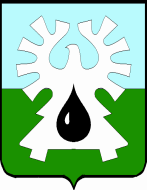 ГОРОДСКОЙ ОКРУГ УРАЙХАНТЫ-МАНСИЙСКОГО АТОНОМНОГО ОКРУГА-ЮГРЫДУМА ГОРОДА УРАЙРЕШЕНИЕот 23 июня 2023 года                                                                                       №46О пенсионном обеспечении лиц, замещавших должности муниципальной службы и муниципальные должности в городе УрайРассмотрев представленный главой города Урай проект решения Думы города Урай «О пенсионном обеспечении лиц, замещавших должности муниципальной службы и муниципальные должности в городе Урай» Дума города Урай решила:1. Установить Порядок назначения, перерасчета и выплаты пенсии за выслугу лет лицам, замещавшим должности муниципальной службы в городе Урай, согласно приложению 1.2. Установить Положение о пенсии за выслугу лет лицам, замещавшим муниципальные должности в городе Урай, согласно приложению 2 .3. Признать утратившими силу:3.1. Решение Думы города Урай от 23.04.2009 №29 «Об установлении порядка назначения, перерасчета и выплаты пенсии за выслугу лет лицам, замещавшим муниципальные должности в городе Урай».3.2. Решение Думы города Урай от 18.12.2008 №112 «Об установлении порядка назначения, перерасчета и выплаты пенсии за выслугу лет лицам, замещавшим должности муниципальной службы в городе Урай».3.3. Решение Думы города Урай 01.09.2009 №66 «О внесении изменений в порядок назначения, перерасчета и выплаты пенсии за выслугу лет дополнительно к трудовой пенсии по старости (инвалидности) лицам, замещавшим муниципальные должности в городе Урай».3.4. Решение Думы города Урай от 01.09.2009 №67 «О внесении изменений в порядок назначения, перерасчета и выплаты пенсии за выслугу лет дополнительно к трудовой пенсии по старости (инвалидности) лицам, замещавшим должности муниципальной службы в городе Урай».3.5. Решение Думы города Урай от 29.04.2010 №25 «О внесении изменений в Порядок назначения, перерасчета и выплаты пенсии за выслугу лет дополнительно к трудовой пенсии по старости (инвалидности) лицам, замещавшим должности муниципальной службы в городе Урай».3.6. Решение Думы города Урай от 28.10.2010 №85 «О внесении дополнений и изменения в Порядок назначения, перерасчета и выплаты пенсии за выслугу лет дополнительно к трудовой пенсии по старости (инвалидности) лицам, замещавшим муниципальные должности в городе Урай».3.7. Решение Думы города Урай от 26.05.2011 №30 «О внесении изменений в Порядок назначения, перерасчета и выплаты пенсии за выслугу лет дополнительно к трудовой пенсии по старости (инвалидности) лицам, замещавшим должности муниципальной службы в городе Урай».3.8. Решение Думы города Урай от 30.06.2011 №54 «О внесении изменений в решение Думы города Урай «Об установлении Порядка назначения, перерасчета и выплаты пенсии за выслугу лет дополнительно к трудовой пенсии по старости (инвалидности) лицам, замещавшим муниципальные должности в городе Урай»».3.9. Решение Думы города Урай от 20.12.2012 №126 «О внесении изменений в Порядок назначения, перерасчета и выплаты пенсии за выслугу лет дополнительно к трудовой пенсии по старости (инвалидности) лицам, замещавшим должности муниципальной службы в городе Урай».3.10. Решение Думы города Урай от 26.12.2013 №78 «О внесении изменений в Порядок назначения, перерасчета и выплаты пенсии за выслугу лет дополнительно к трудовой пенсии по старости (инвалидности) лицам, замещавшим муниципальные должности в городе Урай».3.11. Решение Думы города Урай от 18.02.2016 №6 «О внесении изменений в решения Думы города Урай по вопросам пенсионного обеспечения муниципальных служащих города Урай и лиц, замещавших муниципальные должности в городе Урай».3.12. Решение Думы города Урай от 22.12.2016 №41 «О внесении изменений в решения Думы города Урай по вопросам пенсионного обеспечения муниципальных служащих города Урай и лиц, замещавших муниципальные должности в городе Урай».3.13. Решение Думы города Урай от 19.12.2019 №105 «О внесении изменений в решения Думы города Урай по вопросам пенсионного обеспечения лиц, замещавших должности муниципальной службы города Урай, и лиц, замещавших муниципальные должности в городе Урай».3.14. Решение Думы города Урай от 26.04.2022 №41 «О внесении изменений в решения Думы города Урай по вопросам пенсионного обеспечения лиц, замещавших должности муниципальной службы города Урай, и лиц, замещавших муниципальные должности в городе Урай».3.15. Решение Думы города Урай от 27.10.2022 №115 «О внесении изменений в решения Думы города Урай по вопросам пенсионного обеспечения лиц, замещавших должности муниципальной службы города Урай, и лиц, замещавших муниципальные должности в городе Урай».3.16. Решение Думы города Урай от 24.03.2023 №15 «О внесении изменений в Порядок назначения, перерасчета и выплаты пенсии за выслугу лет лицам, замещавшим должности муниципальной службы в городе Урай».3.17. Решение Думы города Урай от 20.04.2023 №29 «О внесении изменений в Порядок назначения, перерасчета и выплаты пенсии за выслугу лет лицам, замещавшим муниципальные должности в городе Урай».4. Настоящее решение вступает в силу после его официального опубликования и распространяется на правоотношения, возникшие с 01.01.2023.5. Минимальный размер пенсии за выслугу лет, установленный пунктом 2.9 Порядка назначения, перерасчета и выплаты пенсии за выслугу лет лицам, замещавшим должности муниципальной службы в городе Урай, применяется к лицам, замещавшим должности муниципальной службы в городе Урай, которым пенсия за выслугу лет назначена до 01.01.2023, за исключением лиц, указанных в абзаце втором настоящего пункта.Лицам, замещавшим должности муниципальной службы в городе Урай, состоящим в трудовых отношениях по состоянию на 01.01.2023, назначенная пенсия за выслугу лет выплачивается в размере, установленном до вступления в силу настоящего решения.После прекращения трудовых отношений пенсия за выслугу лет вышеуказанным лицам выплачивается на основании заявления в размере, установленном пунктом 2.9 Порядка назначения, перерасчета и выплаты пенсии за выслугу лет лицам, замещавшим должности муниципальной службы в городе Урай.6. Минимальный размер пенсии за выслугу лет, установленный пунктом 3.9 Положения о пенсии за выслугу лет лицам, замещавшим муниципальные должности в городе Урай, применяется к лицам, замещавшим муниципальные должности в городе Урай, которым пенсия за выслугу лет назначена до 01.01.2023, за исключением лиц, указанных в абзаце втором настоящего пункта.Лицам, замещавшим муниципальные должности в городе Урай, состоящим в трудовых отношениях по состоянию на 01.01.2023, назначенная пенсия за выслугу лет выплачивается в размере, установленном до вступления в силу настоящего решения.7. Лицам, замещавшим должности муниципальной службы и муниципальные должности в городе Урай, которым пенсия за выслугу лет назначена в период с 01.01.2023 до вступления в силу настоящего решения, осуществляется перерасчет размера пенсии за выслугу лет в течение четырнадцати календарных дней со дня вступления в силу настоящего решения.8. Опубликовать настоящее решение в газете «Знамя».Приложение 1 к решению Думы города Урайот 23 июня 2023 года № 46Порядок назначения, перерасчета и выплаты пенсии за выслугу лет лицам, замещавшим должности муниципальной службы в городе Урай1. Общие положения1.1. Настоящий Порядок назначения, перерасчета и выплаты пенсии за выслугу лет лицам, замещавшим должности муниципальной службы в городе Урай (далее – Порядок), разработан в соответствии с Федеральным законом от 02.03.2007 №25-ФЗ «О муниципальной службе в Российской Федерации», Законом Ханты-Мансийского автономного округа - Югры от 20.07.2007 №113-оз «Об отдельных вопросах муниципальной службы в Ханты-Мансийском автономном округе – Югре», Законом Ханты-Мансийского автономного округа - Югры от 31.12.2004 №97-оз «О государственной гражданской службе Ханты-Мансийского автономного округа – Югры», с учетом постановления Правительства Ханты-Мансийского автономного округа - Югры от 26.03.2004 №113-п «О порядке назначения, перерасчета и выплаты пенсии за выслугу лет лицам, замещавшим государственные должности Ханты-Мансийского автономного округа - Югры и должности государственной гражданской службы Ханты-Мансийского автономного округа - Югры, ежемесячного пожизненного денежного содержания лицу, замещавшему должность Губернатора Ханты-Мансийского автономного округа – Югры».1.2. Настоящий Порядок определяет процедуру назначения, перерасчета и выплаты пенсии за выслугу лет лицам, замещавшим должности муниципальной службы в органах местного самоуправления города Урай (далее также – муниципальный служащий, лицо, замещавшее должность муниципальной службы, муниципальная служба города Урай соответственно).1.3. Выплата пенсии за выслугу лет производится за счет средств бюджета городского округа Урай Ханты-Мансийского автономного округа - Югры.1.4. Пенсия за выслугу лет является дополнительной к страховой пенсии по старости (инвалидности), назначенной в соответствии с Федеральным законом от 28.12.2013 №400-ФЗ «О страховых пенсиях».1.5. Лица, замещавшие должности муниципальной службы в городе Урай, при наличии стажа муниципальной службы, продолжительность которого для назначения пенсии за выслугу лет в соответствующем году определяется согласно приложению 2 к Федеральному закону от 15.12.2001 №166-ФЗ «О государственном пенсионном обеспечении в Российской Федерации», и при замещении должности муниципальной службы не менее 12 полных месяцев имеют право на пенсию за выслугу лет при увольнении с муниципальной службы по следующим основаниям:1) ликвидация органов местного самоуправления города Урай или органов администрации города Урай, обладающих правами юридического лица, а также сокращения численности или штата работников органов местного самоуправления города Урай или органов администрации города Урай, обладающих правами юридического лица;2) соглашение сторон трудового договора;3) истечение срока трудового договора;4) отказ муниципального служащего от продолжения работы в связи с изменением определенных сторонами условий трудового договора;5) отказ муниципального служащего от перевода на другую работу, необходимого ему в соответствии с медицинским заключением, выданным в порядке, установленном федеральными законами и иными нормативными правовыми актами Российской Федерации, либо отсутствие у работодателя соответствующей работы;6) достижение предельного возраста, установленного для замещения должности муниципальной службы, за исключением случаев, когда срок нахождения на муниципальной службе продлен в соответствии с частью 2 статьи 19 Федерального закона от 02.03.2007 №25-ФЗ «О муниципальной службе в Российской Федерации» сверх предельного возраста, установленного для замещения должности муниципальной службы;7) несоответствие муниципального служащего замещаемой должности муниципальной службы вследствие недостаточной квалификации, подтвержденной результатами аттестации;8) расторжение трудового договора по инициативе муниципального служащего;9) восстановление на работе муниципального служащего, ранее выполнявшего эту работу, по решению государственной инспекции труда или суда;10) избрание или назначение муниципального служащего на государственную должность Российской Федерации, государственную должность субъекта Российской Федерации, муниципальную должность либо избрания муниципального служащего на оплачиваемую выборную должность в органе профессионального союза, в том числе в выборном органе первичной профсоюзной организации, созданной в органах местного самоуправления;11) наступление чрезвычайных обстоятельств, препятствующих продолжению трудовых отношений (военные действия, катастрофа, стихийное бедствие, крупная авария, эпидемия и других чрезвычайных обстоятельств), если данное обстоятельство признано решением Правительства Российской Федерации или органа государственной власти Ханты-Мансийского автономного округа - Югры;12) признание муниципального служащего полностью неспособным к трудовой деятельности в соответствии с медицинским заключением, выданным в порядке, установленном федеральными законами и иными нормативными правовыми актами Российской Федерации;13) возникновение установленных Трудовым кодексом Российской Федерации, иным федеральным законом и исключающих возможность исполнения работником обязанностей по трудовому договору ограничений на занятие определенными видами трудовой деятельности:а) наличие заболевания, препятствующего поступлению на муниципальную службу или ее прохождению и подтвержденного заключением медицинской организации;б) признание муниципального служащего недееспособным или ограниченно дееспособным решением суда, вступившим в законную силу.1.6. Муниципальные служащие при увольнении с муниципальной службы города Урай по основаниям, предусмотренным подпунктами 2, 3 (за исключением случаев истечения срока действия срочного трудового договора в связи с истечением установленного срока полномочий муниципального служащего, замещавшего должность муниципальной службы категории «помощник (советник)»), 4, 6 – 8 пункта 1.5 настоящего Порядка имеют право на пенсию за выслугу лет, если на момент освобождения от должности они имели право на страховую пенсию по старости (инвалидности) в соответствии с частью 1 статьи 8 и статьями 9, 30 - 33 Федерального закона от 28.12.2013 №400-ФЗ «О страховых пенсиях» и непосредственно перед увольнением замещали должности муниципальной службы города Урай не менее 12 полных месяцев.Муниципальные служащие при увольнении с муниципальной службы города Урай по основаниям, предусмотренным подпунктами 1, 3 (в случае истечения срока действия срочного трудового договора в связи с истечением установленного срока полномочий муниципального служащего, замещавшего должность муниципальной службы категории «помощник (советник)»), 5, 9 – 13 пункта 1.5 настоящего Порядка, имеют право на пенсию за выслугу лет, если непосредственно перед увольнением они замещали должности муниципальной службы города Урай не менее одного полного месяца, при этом суммарная продолжительность замещения таких должностей составляет не менее 12 полных месяцев.В случае если в период замещения лицами должностей муниципальной службы города Урай данные должности муниципальными правовыми актами были отнесены к муниципальным должностям, указанные лица, не имеющие права на пенсию за выслугу лет согласно Положению о пенсии за выслугу лет лицам, замещавшим муниципальные должности в городе Урай, при наличии стажа муниципальной службы, продолжительность которого для назначения пенсии за выслугу лет в соответствующем году определяется согласно приложению 2 к Федеральному закону от 15.12.2001 №166-ФЗ «О государственном пенсионном обеспечении в Российской Федерации», с учетом стажа работы на муниципальных должностях города Урай имеют право на пенсию за выслугу лет при прекращении полномочий по муниципальной должности, за исключением случая прекращения полномочий досрочно в связи с вступлением в законную силу обвинительного приговора суда. Расчет пенсии за выслугу лет лицам, указанным в настоящем абзаце, осуществляется исходя из среднемесячной заработной платы данных лиц в период замещения должностей муниципальной службы города Урай в соответствии с настоящим Порядком.Муниципальные служащие при наличии стажа муниципальной службы не менее 25 лет и увольнении с муниципальной службы города Урай по основанию, предусмотренному подпунктом 8 пункта 1.5 настоящего Порядка, до приобретения права на страховую пенсию по старости (инвалидности) имеют право на пенсию за выслугу лет, если непосредственно перед увольнением они замещали должности муниципальной службы города Урай не менее 7 лет.1.7. Пенсия за выслугу лет устанавливается и выплачивается со дня подачи заявления, но не ранее чем со дня увольнения с должности муниципальной службы и назначения страховой пенсии по старости (инвалидности).Пенсия за выслугу лет, установленная к страховой пенсии по старости, назначается бессрочно.Пенсия за выслугу лет, установленная к страховой пенсии по инвалидности, назначается на срок, на который установлена страховая пенсия по инвалидности.Гражданам из числа лиц, замещавших должности муниципальной службы в городе Урай, у которых выплата пенсии за выслугу лет была прекращена в связи с прекращением выплаты страховой пенсии по инвалидности, при установлении страховой пенсии по старости производится восстановление пенсии за выслугу лет со дня установления страховой пенсии по старости. При восстановлении выплаты пенсии за выслугу лет право на нее не пересматривается. При этом размер указанной пенсии определяется в порядке, предусмотренном пунктом 2.9 настоящего Порядка, с учетом размера установленной страховой пенсии по старости. По желанию указанных граждан пенсия за выслугу лет им может быть установлена заново в порядке, предусмотренном настоящим Порядком.1.8. Лицу, замещавшему должность муниципальной службы, имеющему одновременно право на пенсию за выслугу лет в соответствии с Законом Ханты-Мансийского автономного округа - Югры от 31.12.2004 №97-оз «О государственной гражданской службе Ханты-Мансийского автономного округа – Югры», статьей 4 Закона Ханты-Мансийского автономного округа - Югры от 24.10.2005 №89-оз «О государственных должностях Ханты-Мансийского автономного округа – Югры», статьей 7 Федерального закона от 15.12.2001 №166-ФЗ «О государственном пенсионном обеспечении в Российской Федерации», ежемесячное пожизненное содержание, ежемесячную доплату к пенсии (ежемесячному пожизненному содержанию) или дополнительное (пожизненное) ежемесячное материальное обеспечение, назначаемые и финансируемые за счет средств федерального бюджета в соответствии с федеральными законами, актами Президента Российской Федерации и Правительства Российской Федерации, а также на пенсию за выслугу лет (ежемесячную доплату к пенсии, иные выплаты), устанавливаемую в соответствии с законодательством других субъектов Российской Федерации или актами органов местного самоуправления в связи с замещением государственных должностей других субъектов Российской Федерации или муниципальных должностей других муниципальных образований либо в связи с прохождением государственной гражданской службы в других субъектах Российской Федерации или муниципальной службы других муниципальных образований, назначается пенсия за выслугу лет в соответствии с настоящим Порядком при условии, если лицо, замещавшее должность муниципальной службы в городе Урай, не выберет одну из иных указанных выплат.2. Порядок назначения и выплаты пенсии за выслугу лет2.1. Лицо, замещавшее должность муниципальной службы, подает в кадровую службу органа местного самоуправления или органа администрации города Урай, обладающего правами юридического лица, в котором он замещал должность муниципальной службы перед увольнением, (далее – кадровая служба) письменное заявление о назначении пенсии за выслугу лет на имя главы города Урай по форме согласно приложению 1 к настоящему Порядку. С заявлением подаются следующие документы:1) справка Ханты-Мансийского негосударственного пенсионного фонда по месту жительства о неполучении дополнительной пенсии;2) заявление о включении в стаж муниципальной службы для назначения пенсии за выслугу лет периодов замещения отдельных должностей руководителей и специалистов на предприятиях, в учреждениях и организациях, знания и опыт работы в которых были необходимы им для выполнения должностных обязанностей по замещаемым должностям муниципальной службы города Урай (далее - заявление об иных периодах) по форме согласно приложению 2 к настоящему Порядку;3) реквизиты кредитного учреждения для перечисления пенсии за выслугу лет.Лицо, замещавшее должность муниципальной службы в городе Урай, может обращаться за пенсией за выслугу лет в любое время после возникновения права на нее и назначения страховой пенсии по старости (инвалидности) без ограничения каким-либо сроком путем подачи соответствующего заявления.Лицо, замещавшее должность муниципальной службы в городе Урай, по собственной инициативе одновременно с документами, указанными в настоящем пункте, может представить справку о размере получаемой страховой пенсии по старости (инвалидности) и дате ее назначения.2.2. В случае реорганизации или ликвидации органа местного самоуправления или органа администрации города Урай заявление о назначении пенсии за выслугу лет подается в кадровую службу органа местного самоуправления или органа администрации города Урай, которому муниципальными правовыми актами города Урай переданы функции реорганизованного или ликвидированного органа местного самоуправления или органа администрации города Урай.2.3. Заявление о назначении пенсии за выслугу лет регистрируется в день его подачи (получения по почте) специалистом кадровой службы.2.4. При приеме заявления о назначении пенсии за выслугу лет лица, замещавшего должность муниципальной службы, имеющего право на эту пенсию, и при наличии всех необходимых документов кадровая служба:1) проверяет правильность оформления заявления и соответствие изложенных в нем сведений документу, удостоверяющему личность, и иным представленным документам;2) регистрирует заявление и выдает (направляет почтой) расписку-уведомление, в которой указываются дата приема заявления, перечень недостающих документов и сроки их предоставления;3) оказывает содействие лицу, замещавшему должность муниципальной службы, в получении недостающих документов для назначения пенсии за выслугу лет.2.5. Кадровая служба, принявшая документы, в 14-дневный срок со дня поступления заявления лица, замещавшего должность муниципальной службы, о назначении пенсии за выслугу лет и других документов рассматривает их, а так же:1) запрашивает справку о размере среднемесячного заработка лица, замещавшего должность муниципальной службы, в органе, осуществляющем обеспечение ведения бухгалтерского (бюджетного), налогового и статистического учета и составления отчетности соответствующего органа местного самоуправления или органа администрации города Урай (далее – бухгалтерская служба) по форме согласно приложению 3 к настоящему Порядку;2) оформляет справку о периодах муниципальной службы и иных периодах, учитываемых для исчисления стажа муниципальной службы для назначения пенсии за выслугу лет, по форме согласно приложению 4 к настоящему Порядку;3) оформляет ходатайство о включении в стаж муниципальной службы иных периодов;4) оформляет представление о назначении пенсии за выслугу лет по форме согласно приложению 5 к настоящему Порядку и направляет полный пакет документов в орган, осуществляющий кадровое обеспечение деятельности администрации города Урай.2.6. К представлению о назначении пенсии за выслугу лет прилагаются:1) заявление о назначении пенсии за выслугу лет;2) заверенная кадровой службой копия трудовой книжки и (или) сведения о трудовой деятельности;3) справка о периодах муниципальной службы и иных периодах, учитываемых для исчисления стажа муниципальной службы для назначения пенсии за выслугу лет;4) справка о размере среднемесячного заработка лица, замещавшего должность муниципальной службы;5) копия военного билета;6) справка Ханты-Мансийского негосударственного пенсионного фонда по месту жительства о неполучении дополнительной пенсии;7) заявление об иных периодах;8) ходатайство о включении в стаж муниципальной службы иных периодов;9) иные документы, подтверждающие периоды, включаемые в стаж муниципальной службы для назначения пенсии за выслугу лет;10) реквизиты кредитного учреждения для перечисления пенсии за выслугу лет.2.7. При рассмотрении документов, представленных для назначения пенсии за выслугу лет, орган, осуществляющий кадровое обеспечение деятельности администрации города Урай:1) осуществляет проверку правильности оформления представленных документов;2) запрашивает в системе межведомственного электронного взаимодействия сведения из Фонда пенсионного и социального страхования Российской Федерации о дате назначения страховой пенсии по старости (инвалидности), о размере получаемой страховой пенсии по старости (инвалидности), фиксированной выплаты к страховой пенсии по старости (инвалидности), повышений фиксированной выплаты к страховой пенсии по старости (инвалидности);3) принимает меры по фактам представления документов, содержащих недостоверные сведения;4) запрашивает в бухгалтерской службе расчет размера пенсии за выслугу лет на основании сведений:а) о размере среднемесячного заработка;б) о периодах муниципальной службы и иных периодах, учитываемых для исчисления стажа муниципальной службы для назначения пенсии за выслугу лет;в) о размере получаемой страховой пенсии по старости (инвалидности), фиксированной выплаты к страховой пенсии по старости (инвалидности), повышений фиксированной выплаты к страховой пенсии по старости (инвалидности);5) подготавливает проект решения Комиссии по назначению пенсии за выслугу лет лицам, замещавшим должности муниципальной службы и муниципальные должности в городе Урай (далее – Комиссия), о назначении пенсии за выслугу лет либо об отказе в ее назначении;6) организует проведение Комиссии в сроки, установленные Положением о Комиссии.Положение и состав Комиссии утверждаются постановлением администрации города Урай.В случае выявления нарушений при заполнении документов орган, осуществляющий кадровое обеспечение деятельности администрации города Урай, возвращает представленные документы на дооформление.2.8. Бухгалтерская служба в 3-дневный срок по запросу органа, осуществляющего кадровое обеспечение деятельности администрации города Урай, производит расчет размера пенсии за выслугу лет на основании предоставленных сведений, учитываемых для назначения пенсии за выслугу лет.Сумма пенсии за выслугу лет определяется в рублях. При определении размера пенсии за выслугу лет сумма до 50 копеек включительно не учитывается, более 50 копеек округляется до одного рубля.2.9. Размер пенсии за выслугу лет (в том числе минимальный размер) лицам, замещавшим должности муниципальной службы в городе Урай, устанавливается в соответствии с Законом Ханты-Мансийского автономного округа - Югры от 31.12.2004 №97-оз «О государственной гражданской службе Ханты-Мансийского автономного округа – Югры».2.10. Размер среднемесячного заработка, исходя из которого исчисляется размер пенсии за выслугу лет, не может превышать 2,8 должностного оклада по замещаемой должности, увеличенного на районный коэффициент и процентную надбавку за работу в районах Крайнего Севера и приравненных к ним местностях, установленные соответствующими нормативными правовыми актами. Для определения среднемесячного заработка учитывается денежное содержание муниципальных служащих, состоящее из следующих выплат:1) должностной оклад;2) ежемесячная надбавка к должностному окладу за классный чин;3) ежемесячная надбавка к должностному окладу за особые условия муниципальной службы;4) ежемесячная надбавка к должностному окладу за выслугу лет;5) ежемесячная процентная надбавка к должностному окладу за работу со сведениями, составляющими государственную тайну;6) ежемесячное денежное поощрение;7) премии, в том числе за выполнение особо важных и сложных заданий;8) единовременная выплата при предоставлении ежегодного оплачиваемого отпуска и материальная помощь, выплачиваемые за счет средств фонда оплаты труда муниципальных служащих;9) другие выплаты, предусмотренные соответствующими нормативными правовыми актами Российской Федерации и Ханты-Мансийского автономного округа – Югры.2.11. Полный пакет документов о назначении пенсии за выслугу лет лицам, замещавшим должности муниципальной службы, и проект решения Комиссии рассматриваются Комиссией. Комиссия на основе всестороннего, полного и объективного рассмотрения всех представленных документов принимает решение о назначении пенсии за выслугу лет либо об отказе в ее назначении. На основании решения Комиссии орган, осуществляющий кадровое обеспечение деятельности администрации города Урай, готовит проект постановления администрации города Урай о назначении пенсии за выслугу лет или об отказе в ее назначении.2.12. Орган, осуществляющий кадровое обеспечение деятельности администрации города Урай, в письменной форме в 5-дневный срок со дня принятия соответствующего постановления администрации города Урай уведомляет заявителя о результатах рассмотрения заявления по форме согласно приложению 6 к настоящему Порядку.В случае отказа в назначении пенсии за выслугу лет излагается причина отказа в уведомлении по форме согласно приложению 7 к настоящему Порядку.Отказ в зачете иных периодов в стаж муниципальной службы мотивируется в уведомлении по форме согласно приложению 8 к настоящему Порядку.2.13. Решение Комиссии о назначении пенсии за выслугу лет вместе с заявлением лица, обратившегося за назначением пенсии, и всеми необходимыми документами формируется в личное дело, которое хранится в органе, осуществляющем кадровое обеспечение деятельности администрации города Урай.2.14. Выплата пенсии производится за текущий месяц через кредитные учреждения.3. Порядок приостановления, возобновления и прекращения выплаты пенсии за выслугу лет3.1. Пенсия за выслугу лет не выплачивается в период прохождения государственной службы Российской Федерации, государственной гражданской службы субъекта Российской Федерации, в том числе Ханты-Мансийского автономного округа – Югры, муниципальной службы, при замещении государственной должности Российской Федерации, государственной должности субъекта Российской Федерации, в том числе Ханты-Мансийского автономного округа – Югры, муниципальной должности, замещаемой на постоянной основе, а также в период иных трудовых отношений. Лицо, получающее пенсию за выслугу лет и назначенное на одну из вышеперечисленных должностей, обязано в 5-дневный срок в письменном виде уведомить об этом орган, осуществляющий кадровое обеспечение деятельности администрации города Урай.Выплата пенсии за выслугу лет приостанавливается со дня назначения на одну из указанных должностей по решению администрации города Урай, оформленному в форме постановления администрации города Урай.В целях предупреждения переплаты пенсии за выслугу лет орган, осуществляющий кадровое обеспечение администрации города Урай, до 10-го числа каждого месяца запрашивает в системе межведомственного взаимодействия сведения о трудовой деятельности лиц, указанных в настоящем пункте, из Фонда пенсионного и социального страхования Российской Федерации. 3.2. При последующем увольнении с указанных в пункте 3.1 настоящего Порядка служб или освобождении от должностей, прекращении трудовых отношений выплата пенсии за выслугу лет возобновляется со дня, следующего за днем увольнения с указанных служб или освобождения от указанных должностей, прекращения трудовых отношений с гражданином, обратившимся с заявлением о ее возобновлении по форме согласно приложению 9 к настоящему Порядку. Выплата пенсии за выслугу лет возобновляется по решению администрации города Урай, оформленному постановлением администрации города Урай. 3.3. Выплата пенсии за выслугу лет прекращается лицу, которому в соответствии с законодательством Российской Федерации назначены пенсия за выслугу лет или ежемесячное пожизненное содержание либо установлено дополнительное пожизненное ежемесячное материальное обеспечение.В связи с назначением выплат, указанных в абзаце первом настоящего пункта, лицо, замещавшее должность муниципальной службы, в 7-дневный срок сообщает об этом в орган, осуществляющий кадровое обеспечение деятельности администрации города Урай.Выплата пенсии за выслугу лет прекращается со дня назначения выплат, указанных в абзаце первом настоящего пункта.3.4. Выплата пенсии за выслугу лет прекращается в случаях:1) перехода получателя пенсии с пенсионного обеспечения Фонда пенсионного и социального страхования Российской Федерации на пенсионное обеспечение других ведомств (Министерства обороны Российской Федерации, Министерства внутренних дел Российской Федерации, Федеральной службы безопасности Российской Федерации и других);2) помещения пенсионера в дом-интернат (пансионат) для престарелых и инвалидов на полное государственное обеспечение;3) лишения пенсионера свободы по приговору суда;4) смерти получателя пенсии за выслугу лет;5) прекращения выплаты страховой пенсии по инвалидности.Прекращение выплаты пенсии осуществляется с момента возникновения перечисленных в настоящем пункте обстоятельств, а в случае смерти муниципального служащего с первого числа месяца, следующего за месяцем, в котором наступила смерть.3.5. Выплата пенсии за выслугу лет возобновляется после прекращения действия обстоятельств, с учетом которых она была прекращена, со дня обращения в орган, осуществляющий кадровое обеспечение деятельности администрации города Урай, с заявлением о ее возобновлении по форме согласно приложению 9 к настоящему Порядку. Выплата пенсии за выслугу лет возобновляется по решению администрации города Урай, оформленному постановлением администрации города Урай.3.6. Сумма необоснованного получения пенсии за выслугу лет вследствие невыполнения условий, указанных в настоящем разделе, а также иного сокрытия (непредставления) информации пенсионером подлежит обязательному удержанию в порядке, предусмотренном действующим пенсионным законодательством.3.7. В случае смерти лица, замещавшего должность муниципальной службы, недополученные суммы пенсии за выслугу лет наследникам не выплачиваются.4. Порядок перерасчета и индексации за выслугу лет4.1. Перерасчет размера пенсии за выслугу лет производится в случае увеличения стажа муниципальной службы города Урай.4.2. Перерасчет пенсии за выслугу лет производится со дня обращения за ее перерасчетом и при условии оставления службы (работы), с учетом всего стажа муниципальной службы на момент перерасчета в 14-дневный срок со дня регистрации заявления в органе, осуществляющем кадровое обеспечение деятельности администрации города Урай. С заявлением предоставляется заверенная копия трудовой книжки и (или) сведения о трудовой деятельности.Лица, имеющие право на перерасчет пенсии за выслугу лет в связи с увеличением стажа, должны отработать на последней должности муниципальной службы не менее 12 полных месяцев.4.3. При рассмотрении документов, представленных для перерасчета пенсии за выслугу лет, орган, осуществляющий кадровое обеспечение деятельности администрации города Урай: 1) оформляет справку о периодах муниципальной службы и иных периодах, учитываемых для исчисления стажа муниципальной службы для назначения пенсии за выслугу лет, по форме согласно приложению 4 к настоящему Порядку;2) запрашивает в бухгалтерской службе расчет размера пенсии за выслугу лет в связи с увеличением стажа муниципальной службы; 3) подготавливает проект решения Комиссии о перерасчете либо отказе в перерасчете пенсии за выслугу лет с учетом увеличения стажа муниципальной службы;4) организует проведение Комиссии в сроки, установленные Положением о Комиссии.4.4. Бухгалтерская служба в 3-дневный срок по запросу органа, осуществляющего кадровое обеспечение деятельности администрации города Урай, производит перерасчет пенсии за выслугу лет в связи с увеличением стажа муниципальной службы.4.5. Решение о перерасчете размера пенсии за выслугу лет лицам, замещавшим должности муниципальной службы в городе Урай, принимается администрацией города Урай в форме постановления администрации города Урай на основании решения Комиссии.4.6. Индексация пенсии за выслугу лет лицам, замещавшим должности муниципальной службы в городе Урай, осуществляется администрацией города Урай в порядке, установленном постановлением Правительства Ханты-Мансийского автономного округа - Югры от 24.02.2012 №77-п «О Порядке индексации пенсии за выслугу лет лицам, замещавшим государственные должности Ханты-Мансийского автономного округа – Югры, и лицам, замещавшим должности государственной гражданской службы Ханты-Мансийского автономного округа – Югры».4.7. Решение об индексации пенсии за выслугу лет лицам, замещавшим должности муниципальной службы в городе Урай, принимается администрацией города Урай в форме постановления администрации города Урай.4.8. Орган, осуществляющий кадровое обеспечение деятельности администрации города Урай, в письменной форме в 14-дневный срок со дня осуществления перерасчета пенсии за выслугу лет уведомляет заявителя о произведенном перерасчете пенсии за выслугу лет.Приложение 1к Порядку назначения, перерасчетаи выплаты пенсии за выслугу летлицам, замещавшим должностимуниципальной службы в городе УрайГлаве города Урай______________________________________(фамилия, имя, отчество, должность заявителя)____________________________________________________________________________(наименование органа по последнему месту работы)______________________________________(место жительства)______________________________________(телефон)ЗаявлениеВ соответствии с Порядком назначения, перерасчета и выплаты пенсии за выслугу лет лицам, замещавшим должности муниципальной службы в городе Урай, установленным решением Думы города Урай, прошу назначить мне пенсию за выслугу лет к страховой пенсии ________________, назначенной в соответствии с Федеральным законом от 28.12.2013 №400-ФЗ «О страховых пенсиях», которую получаю в Управлении Фонда пенсионного и социального страхования Российской Федерации по городу (району) _______________________________________________________________.При замещении должностей государственной службы Российской Федерации, государственной гражданской службы субъекта Российской Федерации, в том числе Ханты-Мансийского автономного округа - Югры, муниципальной службы, при замещении государственной должности Российской Федерации, государственной должности субъекта Российской Федерации, в том числе Ханты-Мансийского автономного округа - Югры, муниципальной должности, замещаемой на постоянной основе, а также в период иных трудовых отношений, или при назначении мне ежемесячного пожизненного содержания, дополнительной пенсии обязуюсь в 5-дневный срок сообщить об этом в орган, осуществляющий кадровое обеспечение деятельности администрации города Урай.Я, ___________________________________________________________,Ф.И.О.представляю органу, осуществляющему кадровое обеспечение деятельности администрации города Урай, бессрочное согласие на обработку и использование моих персональных данных (фамилия, имя, отчество; сведения о документе, удостоверяющем личность; другая информация, содержащаяся в заявлении) при рассмотрении вопроса назначения, выплаты, перерасчета, индексации пенсии за выслугу лет в соответствии с Федеральным законом «О персональных данных».Прошу пенсию за выслугу лет перечислять в: _______________________________________________________________________________________          (наименование кредитного учреждения)К заявлению прилагаю:1) справку Ханты-Мансийского негосударственного пенсионного фонда по месту жительства о неполучении дополнительной пенсии;2) реквизиты кредитного учреждения для перечисления пенсии за выслугу лет.3) иные документы (указать).«___»_______________20___г.Документы приняты «___» _______________ 20___ г.__________________________________________________________________(подпись, фамилия и должность специалиста кадровой службы, принявшего документы)Приложение 2к Порядку назначения, перерасчета и выплаты пенсииза выслугу лет лицам, замещавшим должностимуниципальной службы в городе УрайГлаве города Урай______________________________________(фамилия, имя, отчество, должность заявителя)____________________________________________________________________________(наименование органа по последнему месту работы)______________________________________(место жительства)______________________________________(телефон)ЗаявлениеВ соответствии со статьей 18 Закона Ханты-Мансийского автономного округа - Югры от 20.07.2007 №113-оз «Об отдельных вопросах муниципальной службы в Ханты-Мансийском автономном округе – Югре» прошу включить (засчитать) в стаж муниципальной службы иные периоды работы, опыт и знания по которой необходимы были для выполнения обязанностей по замещаемой должности муниципальной службы в городе Урай, с ____________________ по ______________________________________________________________________________________________________(должность, наименование организации)В указанный период работы занимался вопросами __________________________________________________________________________________________________________________________________________________________________________________________________________________________________________________________________________________________ (перечислить характер деятельности, род занятий, выполнявшихся в указанной должности)Опыт и знания, приобретенные в вышеуказанный период работы, способствовали повышению качества и эффективности работы для выполнения обязанностей _________________________________________________________________________________________________________________________________________________________________________________________________________________________________________________ (перечислить обязанности в соответствии с должностной инструкцией)по замещаемой должности _____________________________________________________________________________________________________________(наименование должности)«___»_________________г.Приложение 3к Порядку назначения, перерасчета и выплаты пенсииза выслугу лет лицам, замещавшим должностимуниципальной службы в городе УрайСправка о размере среднемесячного заработка лица, замещавшего должность муниципальной службыСредний заработок ________________________________________________,(фамилия, имя, отчество)замещавшего должность муниципальной службы________________________ __________________________________________________________________(наименование должности)за период с _____________________ по ______________________, составлял:(день, месяц, год)	(день, месяц, год)<*> Среднемесячный заработок исчисляется в соответствии с трудовым законодательством Российской Федерации;<**> 2,8 должностного оклада увеличивается на районный коэффициент и процентную надбавку за работу в районах Крайнего Севера и приравненных к ним местностях.Руководитель органа местного самоуправления(органа администрации)Руководитель органа, осуществляющегобухгалтерский учетДата выдачи:«____»___________________г.Приложение 4к Порядку назначения, перерасчета и выплатыпенсии за выслугу лет лицам, замещавшимдолжности муниципальной службы в городе УрайСправка о периодах муниципальной службы и иных периодах, учитываемых для исчисления стажа муниципальной службы для назначения пенсии за выслугу лет__________________________________________________________________,(Ф.И.О. полностью)замещавшего должность в _____________________________________________________________________________________________________________(название органа местного самоуправления (органа администрации города Урай, обладающего правами юридического лица)<*>Заполняется органом, осуществляющим кадровое обеспечение деятельности администрации города Урай (после поступления документов на рассмотрение).Руководитель органа местного самоуправления(органа администрации)Руководитель кадровой службы Дата выдачи:«____»___________________г.Приложение 5к Порядку назначения, перерасчетаи выплаты пенсии за выслугулет лицам, замещавшим должностимуниципальной службы в городе Урай__________________________________________________________________(наименование органа)Представление о назначении пенсии за выслугу летВ соответствии с Порядком назначения, перерасчета и выплаты пенсии за выслугу лет лицам, замещавшим должности муниципальной службы в городе Урай, утвержденным решением Думы города Урай, прошу назначить пенсию за выслугу лет к страховой пенсии по старости (инвалидности) __________________________________________________________________(фамилия, имя, отчество)замещавшему должность ___________________________________________(наименование должности на день увольнения)_________________________________________________________________.Стаж муниципальной службы составляет: ______ лет, _____ месяцев, ____дней.Среднемесячный заработок, из которого исчисляется пенсия за выслугу лет составляет ______________ рублей _________ копеек.2,8 должностного оклада для назначения пенсии за выслугу лет на указанной должности составляет ______________ рублей _________ копеек.Уволен(а) с муниципальной службы по основанию:____________________________________________________________________________________________________________________________________К представлению приложены:1) заявление о назначении пенсии за выслугу лет;2) копия трудовой книжки и (или) сведения о трудовой деятельности;3) справка о периодах муниципальной службы и иных периодах, учитываемых для исчисления стажа муниципальной службы для назначения пенсии за выслугу лет;4) справка о размере среднемесячного заработка лица, замещавшего должность муниципальной службы;5) копия военного билета;6) справка Ханты-Мансийского негосударственного пенсионного фонда по месту жительства о неполучении дополнительной пенсии;7) заявление об иных периодах;8) ходатайство о включении в стаж муниципальной службы иных периодов;9) иные документы, подтверждающие периоды, включаемые в стаж муниципальной службы для назначения пенсии за выслугу лет;10) реквизиты кредитного учреждения для перечисления пенсии за выслугу лет.Руководитель органа местного самоуправления(органа администрации)Руководитель кадровой службы Место печати«____»___________________г.Приложение 6к Порядку назначения, перерасчета и выплатыпенсии за выслугу лет лицам, замещавшимдолжности муниципальной службы в городе УрайУведомлениеот _________________ 20____ г.                               №___________В соответствии с Законом Ханты-Мансийского автономного округа - Югры от 20.07.2007 №113-оз «Об отдельных вопросах муниципальной службы в Ханты-Мансийском автономном округе – Югре», Порядком назначения, перерасчета и выплаты пенсии за выслугу лет лицам, замещавшим должности муниципальной службы в городе Урай, утвержденным решением Думы города Урай, Вам установлена пенсия за выслугу лет с «____»____________ 20____ г.при стаже муниципальной службы _____________ лет, в размере __________________________________________________________________(указать размер пенсии за выслугу лет)Общая сумма пенсии за выслугу лет и страховой пенсии по старости (инвалидности) определена в размере ___________________________________________________________________________________________________,что составляет _______________% среднемесячного заработка, учитываемого для назначения пенсии за выслугу лет.Руководитель органа, осуществляющего кадровое обеспечение деятельности администрации города УрайПриложение 7к Порядку назначения, перерасчета и выплатыпенсии за выслугу лет лицам, замещавшимдолжности муниципальной службы в городе УрайУведомлениеот _________________ 20____ г.                               № ___________В соответствии с Законом Ханты-Мансийского автономного округа – Югры от 20.07.2007 №113-оз «Об отдельных вопросах муниципальной службы в Ханты-Мансийском автономном округе – Югре», Порядком назначения, перерасчета и выплаты пенсии за выслугу лет лицам, замещавшим должности муниципальной службы в городе Урай, утвержденным решением Думы города Урай, на основании решения Комиссии по назначению пенсии за выслугу лет лицам, замещавшим должности муниципальной службы и муниципальные должности в городе Урай, от _______________ годаВам отказано в назначении пенсии за выслугу лет в связи с ____________________________________________________________________________ (указать основания отказа)____________________________________________________________________________________________________________________________________Руководитель органа, осуществляющего кадровое обеспечение деятельности администрации города УрайПриложение 8к Порядку назначения, перерасчета и выплатыпенсии за выслугу лет лицам, замещавшимдолжности муниципальной службы в городе УрайУведомлениеот _________________ 20__ г.                                                        №__________Уведомляем Вас, что Ваше заявление о включении в стаж муниципальной службы для назначения пенсии за выслугу лет периодов замещения с ________________________ по ________________________________________________________________________________________________________________________________________________________________ (должность, наименование организации)рассмотрено Комиссией по назначению пенсии за выслугу лет лицам, замещавшим должности муниципальной службы и муниципальные должности в городе Урай (далее – Комиссия).На основании решения Комиссии от ___________________ года Вам отказано в зачете иных периодов работы в стаж муниципальной службы для назначения пенсии за выслугу лет в связи с _______________________________________________________________________________________________ __________________________________________________________________ (указать основание отказа)Руководитель органа, осуществляющего кадровое обеспечение деятельности администрации города УрайПриложение 9к Порядку назначения, перерасчета и выплатыпенсии за выслугу лет лицам, замещавшимдолжности муниципальной службы в городе УрайГлаве города Урай______________________________________(фамилия, имя, отчество, должность заявителя)______________________________________(наименование органа по последнему месту работы)______________________________________(место жительства)______________________________________(телефон)ЗаявлениеВ соответствии с Законом Ханты-Мансийского автономного округа – Югры от 20.07.2007 №113-оз «Об отдельных вопросах муниципальной службы в Ханты-Мансийском автономном округе – Югре», Порядком назначения, перерасчета и выплаты пенсии за выслугу лет лицам, замещавшим должности муниципальной службы в городе Урай, утвержденным решением Думы города Урай, прошу возобновить мне выплату пенсии за выслугу лет на основании____________________________________________________________________________________________________________________________________(указываются обстоятельства возобновления пенсии за выслугу лет)К заявлению прилагается: ______________________________________(копия документа, подтверждающего основания__________________________________________________________________ возобновления пенсии за выслугу лет)__________________________________________________________________«___» _______________ 20___ г.Заявление зарегистрировано «____» _____________ 20___ г.Приложение 2 к решению Думы города Урайот 23 июня 2023 года № 46Положение о пенсии за выслугу лет лицам, замещавшим муниципальные должности в городе Урай1. Общие положения1.1. Настоящее Положение о пенсии за выслугу лет лицам, замещавшим муниципальные должности в городе Урай (далее – Положение), разработано в соответствии с Законом Ханты-Мансийского автономного округа - Югры от 28.12.2007 №201-оз «О гарантиях осуществления полномочий депутата, члена выборного органа местного самоуправления, выборного должностного лица местного самоуправления в Ханты-Мансийском автономном округе – Югре», Законом Ханты-Мансийского автономного округа - Югры от 10.04.2012 №38-оз «О регулировании отдельных вопросов организации и деятельности контрольно-счетных органов муниципальных образований Ханты-Мансийского автономного округа – Югры», уставом города Урай.1.2. Настоящее Положение определяет условия определения права на получение пенсии за выслугу лет, процедуру назначения, перерасчета и выплаты пенсии за выслугу лет лицам, замещавшим муниципальные должности в органах местного самоуправления города Урай на постоянной основе (далее также – лицо, замещавшее муниципальную должность).1.3. Выплата пенсии за выслугу лет производится за счет средств бюджета городского округа Урай Ханты-Мансийского автономного округа - Югры.1.4. Пенсия за выслугу лет является дополнительной к страховой пенсии по старости (инвалидности), назначенной в соответствии с Федеральным законом от 28.12.2013 №400-ФЗ «О страховых пенсиях».1.5. Пенсия за выслугу лет устанавливается и выплачивается со дня подачи заявления, но не ранее чем со дня прекращения полномочий по муниципальной должности и назначения страховой пенсии по старости (инвалидности).Пенсия за выслугу лет, установленная к страховой пенсии по старости, назначается бессрочно.Пенсия за выслугу лет, установленная к страховой пенсии по инвалидности, назначается на срок, на который установлена страховая пенсия по инвалидности.Гражданам из числа лиц, замещавших муниципальные должности в городе Урай, у которых выплата пенсии за выслугу лет была прекращена в связи с прекращением выплаты страховой пенсии по инвалидности, при установлении страховой пенсии по старости производится восстановление пенсии за выслугу лет со дня установления страховой пенсии по старости. При восстановлении выплаты пенсии за выслугу лет право на нее не пересматривается. При этом размер указанной пенсии определяется в порядке, предусмотренном пунктом 3.9 настоящего Положения, с учетом размера установленной страховой пенсии по старости. По желанию указанных граждан пенсия за выслугу лет им может быть установлена заново в порядке, предусмотренном настоящим Положением.1.6. В муниципальный стаж, дающий право на пенсию за выслугу лет, включаются периоды замещения государственной должности, должности государственной гражданской службы, муниципальной должности, должности муниципальной службы.2. Условия определения права на получение пенсии за выслугу лет2.1. Лица, замещавшие муниципальные должности в городе Урай на постоянной основе не менее срока, предусмотренного законодательством для замещения этих должностей, и в этот период достигших пенсионного возраста или потерявших трудоспособность, при выходе на пенсию и прекращении своих полномочий имеют право на пенсию за выслугу лет за исключением случаев досрочного прекращения полномочий, предусмотренных Законом Ханты-Мансийского автономного округа - Югры от 10.04.2012 №38-оз «О регулировании отдельных вопросов организации и деятельности контрольно-счетных органов муниципальных образований Ханты-Мансийского автономного округа – Югры», Уставом города Урай.2.2. Если в период замещения муниципальных должностей не менее срока полномочий, предусмотренного законодательством, изменились наименования данных должностей или лица, замещавшие муниципальные должности на постоянной основе, перешли на замещение других муниципальных должностей и общий срок замещения данных должностей составил не менее срока полномочий, предусмотренного законодательством, указанные лица имеют право на пенсию за выслугу лет.При этом общий срок замещения муниципальных должностей с различными сроками замещения данных должностей должен быть не менее наибольшего срока полномочий, предусмотренного законодательством для замещаемых должностей.2.3. В случае упразднения муниципальных должностей на постоянной основе лица, ранее замещавшие данные должности, сохраняют право на назначение пенсии за выслугу лет.2.4. Лицу, замещавшему муниципальную должность, имеющему одновременно право на пенсию за выслугу лет в соответствии с настоящим Положением, Законом Ханты-Мансийского автономного округа - Югры от 31.12.2004 №97-оз «О государственной гражданской службе Ханты-Мансийского автономного округа – Югры», статьей 7 Федерального закона от 12.12.2001 №166-ФЗ «О государственном пенсионном обеспечении в Российской Федерации», ежемесячное пожизненное содержание, ежемесячную доплату к пенсии (ежемесячному пожизненному содержанию) или дополнительное (пожизненное) ежемесячное материальное обеспечение, назначаемые и финансируемые за счет средств федерального бюджета в соответствии с федеральными законами, актами Президента Российской Федерации и Правительства Российской Федерации, а также на пенсию за выслугу лет (ежемесячную доплату к пенсии, иные выплаты), устанавливаемую в соответствии с законодательством других субъектов Российской Федерации или актами органов местного самоуправления в связи с замещением государственных должностей других субъектов Российской Федерации или муниципальных должностей либо в связи с прохождением государственной гражданской службы в других субъектах Российской Федерации или муниципальной службы, назначается пенсия за выслугу лет в соответствии с настоящим Положением при условии, если лицо, замещавшее муниципальную должность, не выберет одну из иных указанных выплат.3. Порядок назначения и выплаты пенсии за выслугу лет3.1. Лицо, замещавшее муниципальную должность, подает в кадровую службу органа местного самоуправления города Урай (далее – кадровая служба), в котором он замещал муниципальную должность перед увольнением (прекращением полномочий), письменное заявление о назначении пенсии за выслугу лет на имя главы города Урай по форме согласно приложению 1 к настоящему Положению. С заявлением подаются следующие документы:1) справка Ханты-Мансийского негосударственного пенсионного фонда по месту жительства о неполучении дополнительной пенсии;2) реквизиты кредитного учреждения для перечисления пенсии за выслугу лет.Лицо, замещавшее муниципальную должность в городе Урай, может обращаться за пенсией за выслугу лет в любое время после возникновения права на нее и назначения страховой пенсии по старости (инвалидности) без ограничения каким-либо сроком путем подачи соответствующего заявления.Лицо, замещавшее муниципальную должность в городе Урай, по собственной инициативе одновременно с документами, указанными в настоящем пункте, может представить справку о размере получаемой страховой пенсии по старости (инвалидности) и дате ее назначения.3.2. В случае реорганизации или ликвидации органа местного самоуправления города Урай заявление о назначении пенсии за выслугу лет подается в кадровую службу органа местного самоуправления, которому правовыми актами города Урай переданы функции реорганизованного или ликвидированного органа местного самоуправления.3.3. Заявление о назначении пенсии за выслугу лет регистрируется в день его подачи (получения по почте) специалистом кадровой службы.3.4. При приеме заявления о назначении пенсии за выслугу лет лица, замещавшего муниципальную должность, имеющего право на эту пенсию, и при наличии всех необходимых документов кадровая служба:1) проверяет правильность оформления заявления и соответствие изложенных в нем сведений документу, удостоверяющему личность, и иным представленным документам;2) регистрирует заявление и выдает (направляет почтой) расписку-уведомление, в которой указываются дата приема заявления, перечень недостающих документов и сроки их предоставления;3) оказывает содействие лицу, замещавшему муниципальную должность, в получении недостающих документов для назначения пенсии за выслугу лет.3.5. Кадровая служба, принявшая документы, в 14-дневный срок со дня поступления заявления лица, замещавшего муниципальную должность, о назначении пенсии за выслугу лет и других документов рассматривает их, а так же:1) запрашивает справку о размере среднемесячного заработка лица, замещавшего муниципальную должность, в органе, осуществляющем обеспечение ведения бухгалтерского (бюджетного), налогового и статистического учета и составления отчетности соответствующего органа местного самоуправления (далее - бухгалтерская служба) по форме согласно приложению 2 к настоящему Положению;2) оформляет справку о периодах замещения муниципальной должности и иных периодах, учитываемых для исчисления стажа для назначения пенсии за выслугу лет, по форме согласно приложению 3 к настоящему Положению;3) оформляет представление о назначении пенсии за выслугу лет по форме согласно приложению 4 к настоящему Положению и направляет полный пакет документов в орган, осуществляющий кадровое обеспечение деятельности администрации города Урай.3.6. К представлению о назначении пенсии за выслугу лет прилагаются:1) заявление о назначении пенсии за выслугу лет;2) заверенная кадровой службой соответствующего органа местного самоуправления копия трудовой книжки и (или) сведения о трудовой деятельности;3) справка о периодах замещения муниципальной должности и иных периодах, учитываемых для исчисления стажа для назначения пенсии за выслугу лет;4) справка о размере среднемесячного заработка лица, замещавшего муниципальную должность;5) копия военного билета;6) справка Ханты-Мансийского негосударственного пенсионного фонда по месту жительства о неполучении дополнительной пенсии;7) реквизиты кредитного учреждения для перечисления пенсии за выслугу лет.3.7. При рассмотрении документов, представленных для назначения пенсии за выслугу лет, орган, осуществляющий кадровое обеспечение деятельности администрации города Урай:1) осуществляет проверку правильности оформления представленных документов;2) запрашивает в системе межведомственного электронного взаимодействия сведения из Фонда пенсионного и социального страхования Российской Федерации о дате назначения страховой пенсии по старости (инвалидности), о размере получаемой страховой пенсии по старости (инвалидности), фиксированной выплаты к страховой пенсии по старости (инвалидности), повышений фиксированной выплаты к страховой пенсии по старости (инвалидности);3) принимает меры по фактам представления документов, содержащих недостоверные сведения;4) запрашивает в бухгалтерской службе расчет размера пенсии за выслугу лет на основании сведений:а) о размере среднемесячного заработка;б) о периодах замещения муниципальной должности и иных периодах, учитываемых для исчисления стажа для назначения пенсии за выслугу лет;в) о размере получаемой страховой пенсии по старости (инвалидности), фиксированной выплаты к страховой пенсии по старости (инвалидности), повышений фиксированной выплаты к страховой пенсии по старости (инвалидности);5) подготавливает проект решения Комиссии по назначению пенсии за выслугу лет лицам, замещавшим должности муниципальной службы и муниципальные должности в городе Урай (далее - Комиссия) о назначении либо отказе в пенсии за выслугу лет;6) организует проведение Комиссии в сроки, установленные Положением о Комиссии.Положение и состав Комиссии утверждаются постановлением администрации города Урай.В случае выявления нарушений при заполнении документов орган, осуществляющий кадровое обеспечение деятельности администрации города Урай, возвращает представленные документы на дооформление.3.8. Бухгалтерская служба в 3-дневный срок по запросу органа, осуществляющего кадровое обеспечение деятельности администрации города Урай, производит расчет размера пенсии за выслугу лет на основании предоставленных сведений, учитываемых для назначения пенсии за выслугу лет.Сумма пенсии за выслугу лет определяется в рублях. При определении размера пенсии за выслугу лет сумма до 50 копеек включительно не учитывается, более 50 копеек округляется до одного рубля.3.9. Размер пенсии за выслугу лет (в том числе минимальный размер) лицам, замещавшим муниципальные должности, устанавливается в соответствии с Законом Ханты-Мансийского автономного округа - Югры от 24.10.2005 №89-оз «О государственных должностях Ханты-Мансийского автономного округа – Югры».3.10. Размер среднемесячного заработка, исходя из которого исчисляется размер пенсии за выслугу лет, не может превышать 0,64 месячного денежного содержания по замещаемой должности. В целях исполнения настоящего Положения месячное денежное содержание лица, замещавшего муниципальную должность, состоит из:1) ежемесячного денежного вознаграждения;2) ежемесячного денежного поощрения;3) ежемесячной процентной надбавки за стаж работы в районах Крайнего Севера и приравненных к ним местностях;4) районного коэффициента.3.11. Полный пакет документов о назначении пенсии за выслугу лет лицам, замещавшим муниципальные должности, и проект решения Комиссии рассматриваются Комиссией. Комиссия на основе всестороннего, полного и объективного рассмотрения всех представленных документов принимает решение о назначении пенсии за выслугу лет либо об отказе в ее назначении.На основании решения Комиссии орган, осуществляющий кадровое обеспечение администрации города Урай, готовит проект постановления администрации города Урай о назначении пенсии за выслугу лет или об отказе в ее назначении.3.12. Орган, осуществляющий кадровое обеспечение администрации города Урай, в письменной форме в 5-дневный срок со дня утверждения соответствующего постановления администрации города Урай уведомляет заявителя о результатах рассмотрения заявления по форме согласно приложению 5 к настоящему Положению.В случае отказа в назначении пенсии за выслугу лет излагается причина отказа в уведомлении по форме согласно приложению 6 к настоящему Положению.3.13. Решение Комиссии о назначении пенсии за выслугу лет вместе с заявлением лица, обратившегося за назначением пенсии, и всеми необходимыми документами формируется в личное дело, которое хранится в органе, осуществляющем кадровое обеспечение администрации города Урай.3.14. Выплата пенсии производится за текущий месяц через кредитные учреждения.4. Порядок приостановления, возобновления и прекращения выплаты пенсии за выслугу лет4.1. Пенсия за выслугу лет не выплачивается в период прохождения государственной службы Российской Федерации, государственной гражданской службы субъекта Российской Федерации, в том числе Ханты-Мансийского автономного округа – Югры, муниципальной службы, при замещении государственной должности Российской Федерации, государственной должности субъекта Российской Федерации, в том числе Ханты-Мансийского автономного округа – Югры, муниципальной должности, замещаемой на постоянной основе, а также в период иных трудовых отношений. Лицо, получающее пенсию за выслугу лет и назначенное на одну из вышеперечисленных должностей, обязано в 5-дневный срок в письменном виде уведомить об этом орган, осуществляющий кадровое обеспечение деятельности администрации города Урай.Выплата пенсии за выслугу лет приостанавливается со дня назначения на одну из указанных должностей по решению администрации города Урай, оформленному в форме постановления администрации города Урай.В целях предупреждения переплаты пенсии за выслугу лет орган, осуществляющий кадровое обеспечение администрации города Урай, до 10-го числа каждого месяца запрашивает в системе межведомственного взаимодействия сведения о трудовой деятельности лица, замещавшего муниципальную должность, из Фонда пенсионного и социального страхования Российской Федерации.4.2. При последующем увольнении с указанных в пункте 4.1 настоящего Положения служб или освобождении от должностей, прекращении трудовых отношений выплата пенсии за выслугу лет возобновляется со дня, следующего за днем увольнения с указанных служб или освобождения от указанных должностей, прекращения трудовых отношений с гражданином, обратившимся с заявлением о ее возобновлении по форме согласно приложению 7 к настоящему Положению. Выплата пенсии за выслугу лет возобновляется по решению администрации города Урай, оформленному постановлением администрации города Урай.4.3. Выплата пенсии за выслугу лет прекращается лицу, которому в соответствии с законодательством Российской Федерации назначены пенсия за выслугу лет или ежемесячное пожизненное содержание либо установлено дополнительное пожизненное ежемесячное материальное обеспечение.В связи с назначением выплат, указанных в абзаце первом настоящего пункта, лицо, замещавшее муниципальную должность, в 7-дневный срок сообщает об этом в орган, осуществляющий кадровое обеспечение деятельности администрации города Урай.Выплата пенсии за выслугу лет прекращается со дня назначения выплат, указанных в абзаце первом настоящего пункта.4.4. Выплата пенсии за выслугу лет прекращается в случаях:1) перехода получателя пенсии с пенсионного обеспечения Фонда пенсионного и социального страхования Российской Федерации на пенсионное обеспечение других ведомств (Министерства обороны Российской Федерации, Министерства внутренних дел Российской Федерации, Федеральной службы безопасности Российской Федерации и других);2) помещения пенсионера в дом-интернат (пансионат) для престарелых и инвалидов на полное государственное обеспечение;3) лишения пенсионера свободы по приговору суда;4) смерти получателя пенсии за выслугу лет;5) прекращения выплаты страховой пенсии по инвалидности.Прекращение выплаты пенсии осуществляется с момента возникновения перечисленных обстоятельств, а в случае смерти лица, замещавшего муниципальную должность, с первого числа месяца, следующего за месяцем, в котором наступила смерть.4.5. Выплата пенсии возобновляется после прекращения действия обстоятельств, с учетом которых она была прекращена, со дня обращения с заявлением о ее возобновлении в орган, осуществляющий кадровое обеспечение администрации города Урай, согласно приложению 7 к настоящему Положению. Выплата пенсии за выслугу лет возобновляется по решению администрации города Урай, оформленному постановлением администрации города Урай.4.6. Сумма необоснованного получения пенсии за выслугу лет вследствие невыполнения условий, указанных в настоящем разделе, а также иного сокрытия (непредставления) информации пенсионером подлежит обязательному удержанию в порядке, предусмотренном действующим пенсионным законодательством.4.7. В случае смерти лица, замещавшего муниципальную должность, недополученные суммы пенсии за выслугу лет наследникам не выплачиваются.5. Порядок перерасчета и индексации за выслугу лет5.1. Перерасчет размера пенсии за выслугу лет производится в случае увеличения стажа замещения муниципальной должности. В данный стаж включаются периоды замещения государственной должности, должности государственной гражданской службы, муниципальной должности, должности муниципальной службы.5.2. Перерасчет пенсии за выслугу лет производится со дня обращения за ее перерасчетом и при условии оставления службы (работы), с учетом всего необходимого стажа на момент перерасчета в 14-дневный срок со дня регистрации заявления в органе, осуществляющем кадровое обеспечение деятельности администрации города Урай. С заявлением предоставляется заверенная копия трудовой книжки и (или) сведения о трудовой деятельности, оформленные в установленном законодательством порядке.Лица, имеющие право на перерасчет пенсии за выслугу лет в связи с увеличением стажа, должны отработать на последней должности, указанной в пункте 5.1 настоящего Положения, не менее 12 полных месяцев.5.3. При рассмотрении документов, представленных для перерасчета пенсии за выслугу лет орган, осуществляющий кадровое обеспечение деятельности администрации города Урай: 1) оформляет справку о периодах замещения муниципальной должности и иных периодах, учитываемых для исчисления стажа для назначения пенсии за выслугу лет, по форме согласно приложению 3 к настоящему Положению;2) запрашивает в бухгалтерской службе расчет размера пенсии за выслугу лет в связи с увеличением стажа замещения муниципальной должности; 3) подготавливает проект решения Комиссии о перерасчете либо отказе в перерасчете пенсии за выслугу лет с учетом увеличения стажа замещения муниципальной должности;4) организует проведение Комиссии в сроки, установленные Положением о Комиссии.5.4. Бухгалтерская служба в 3-дневный срок по запросу органа, осуществляющего кадровое обеспечение деятельности администрации города Урай, производит перерасчет пенсии за выслугу лет в связи с увеличением стажа.5.5. Решение о перерасчете размера пенсии за выслугу лет лицам, замещавшим муниципальные должности в городе Урай, принимается администрацией города Урай в форме постановления администрации города Урай на основании решения Комиссии.5.6. Индексация пенсии за выслугу лет лицам, замещавшим муниципальные должности в городе Урай, осуществляется администрацией города Урай в порядке, установленном постановлением Правительства Ханты-Мансийского автономного округа - Югры от 24 февраля 2012 года №77-п «О Порядке индексации пенсии за выслугу лет лицам, замещавшим государственные должности Ханты-Мансийского автономного округа - Югры, и лицам, замещавшим должности государственной гражданской службы Ханты-Мансийского автономного округа – Югры».5.7. Решение об индексации пенсии за выслугу лет лицам, замещавшим муниципальные должности в городе Урай, принимается администрацией города Урай в форме постановления администрации города Урай. 5.8. Орган, осуществляющий кадровое обеспечение администрации города Урай, в письменной форме в 14-дневный срок со дня осуществления перерасчета пенсии за выслугу лет уведомляет заявителя о произведенном перерасчете пенсии за выслугу лет.Приложение 1к Положению о пенсии за выслугу летлицам, замещавшим муниципальныедолжности в городе УрайГлаве города Урай______________________________________(фамилия, имя, отчество, должность заявителя)____________________________________________________________________________(наименование органа по последнему месту работы)______________________________________(место жительства)______________________________________(телефон)ЗаявлениеВ соответствии с Положением о пенсии за выслугу лет лицам, замещавшим муниципальные должности в городе Урай, установленным решением Думы города Урай, прошу назначить мне пенсию за выслугу лет к страховой пенсии ________________, назначенной в соответствии с Федеральным законом от 28.12.2013 №400-ФЗ «О страховых пенсиях», которую получаю в Управлении Фонда пенсионного и социального страхования Российской Федерации по городу (району) _______________________________________________________________.При замещении должностей государственной службы Российской Федерации, государственной гражданской службы субъекта Российской Федерации, в том числе Ханты-Мансийского автономного округа - Югры, муниципальной службы, при замещении государственной должности Российской Федерации, государственной должности субъекта Российской Федерации, в том числе Ханты-Мансийского автономного округа - Югры, муниципальной должности, замещаемой на постоянной основе, а также в период иных трудовых отношений, или при назначении мне ежемесячного пожизненного содержания, дополнительной пенсии обязуюсь в 5-дневный срок сообщить об этом в орган, осуществляющий кадровое обеспечение деятельности администрации города Урай.Я, ___________________________________________________________,Ф.И.О.представляю органу, осуществляющему кадровое обеспечение деятельности администрации города Урай, бессрочное согласие на обработку и использование моих персональных данных (фамилия, имя, отчество; сведения о документе, удостоверяющем личность; другая информация, содержащаяся в заявлении) при рассмотрении вопроса назначения, выплаты, перерасчета, индексации пенсии за выслугу лет в соответствии с Федеральным законом «О персональных данных».Прошу пенсию за выслугу лет перечислять: _________________________________________________________________________________________          (наименование кредитного учреждения)К заявлению прилагаю:1) справку Ханты-Мансийского негосударственного пенсионного фонда по месту жительства о неполучении дополнительной пенсии;2) реквизиты кредитного учреждения для перечисления пенсии за выслугу лет.3) иные документы (указать).«___»_______________20___г.Документы приняты «___» _______________ 20___ г.__________________________________________________________________(подпись, фамилия и должность специалиста кадровой службы, принявшего документы)Приложение 2к Положению о пенсии за выслугу летлицам, замещавшим муниципальныедолжности в городе УрайСправка о размере среднемесячного заработка лица, замещавшего муниципальную должностьСредний заработок ________________________________________________,(фамилия, имя, отчество)замещавшего муниципальную должность_________________________________________________________________________________________________(наименование должности)за период с _____________________ по ______________________, составлял:(день, месяц, год)                        (день, месяц, год)<*> Среднемесячный заработок исчисляется в соответствии с трудовым законодательством Российской Федерации;Руководитель органа местного самоуправленияРуководитель органа, осуществляющегобухгалтерский учетДата выдачи:«____»___________________г.Приложение 3к Положению о пенсии за выслугу летлицам, замещавшим муниципальныедолжности в городе УрайСправка о периодах замещения муниципальной должности и иных периодах, учитываемых для исчисления стажа для назначения пенсии за выслугу лет__________________________________________________________________,(Ф.И.О. полностью)замещавшего должность в ___________________________________________(название органа местного самоуправления)_________________________________________________________________<*>Заполняется органом, осуществляющим кадровое обеспечение деятельности администрации города Урай (после поступления документов на рассмотрение).<**> В иной стаж включаются периоды замещения государственной должности, должности государственной гражданской службы, муниципальной должности, должности муниципальной службы.Руководитель органа местного самоуправленияРуководитель кадровой службы Дата выдачи:«____»___________________г.Приложение 4к Положению о пенсии за выслугу летлицам, замещавшим муниципальныедолжности в городе Урай__________________________________________________________________(наименование органа)Представление о назначении пенсии за выслугу летВ соответствии с Положением о пенсии за выслугу лет лицам, замещавшим муниципальные должности в городе Урай, утвержденным решением Думы города Урай, прошу назначить пенсию за выслугу лет к страховой пенсии по старости (инвалидности) __________________________________________________________________(фамилия, имя, отчество)замещавшему должность ___________________________________________(наименование должности на день увольнения)_________________________________________________________________.Стаж замещения муниципальной должности составляет: ______ лет, _____ месяцев, ____дней.Среднемесячный  заработок (0,64  месячного  денежного  содержания)  для назначения пенсии за выслугу лет указанной должности составляет ___________________________________ рублей _________ копеек.Полномочия по муниципальной должности прекращены по основанию: ___________________________________________________________________________________________________________________________________К представлению приложены:1) заявление о назначении пенсии за выслугу лет;2) копия трудовой книжки и (или) сведения о трудовой деятельности;3) справка о периодах замещения муниципальной должности и иных периодах, учитываемых для исчисления стажа для назначения пенсии за выслугу лет;4) справка о размере среднемесячного заработка лица, замещавшего муниципальную должность;5) копия военного билета;6) справка Ханты-Мансийского негосударственного пенсионного фонда по месту жительства о неполучении дополнительной пенсии;7) реквизиты кредитного учреждения для перечисления пенсии за выслугу лет.Руководитель органа местного самоуправленияРуководитель кадровой службы Место печати«____»___________________г.Приложение 5к Положению о пенсии за выслугу летлицам, замещавшим муниципальныедолжности в городе УрайУведомлениеот _________________ 20____ г.                               №___________В соответствии с Положением о пенсии за выслугу лет лицам, замещавшим муниципальные должности в городе Урай, утвержденным решением Думы города Урай, Вам установлена пенсия за выслугу лет с «____»____________ 20____ г.при стаже замещения муниципальной должности _____________ лет, в размере __________________________________________________________________(указать размер пенсии за выслугу лет)Общая сумма пенсии за выслугу лет и страховой пенсии по старости (инвалидности) определена  в размере ___________________________________________________________________________________________________,что составляет _______________% среднемесячного заработка, учитываемого для назначения пенсии за выслугу лет.Руководитель органа, осуществляющего кадровое обеспечение деятельности администрации города УрайПриложение 6к Положению о пенсии за выслугу летлицам, замещавшим муниципальныедолжности в городе УрайУведомлениеот _________________ 20____ г.                               № ___________В соответствии с Положением о пенсии за выслугу лет лицам, замещавшим муниципальные должности в городе Урай, утвержденным решением Думы города Урай, на основании решения Комиссии по назначению пенсии за выслугу лет лицам, замещавшим должности муниципальной службы и муниципальные должности в городе Урай, от _______________ годаВам отказано в назначении пенсии за выслугу лет в связи с ____________________________________________________________________________ (указать основания отказа)____________________________________________________________________________________________________________________________________Руководитель органа, осуществляющего кадровое обеспечение деятельности администрации города УрайПриложение 7к Положению о пенсии за выслугу летлицам, замещавшим муниципальныедолжности в городе УрайГлаве города Урай______________________________________(фамилия, имя, отчество, должность заявителя)______________________________________(наименование органа по последнему месту работы)______________________________________(место жительства)______________________________________(телефон)ЗаявлениеВ соответствии с Положением о пенсии за выслугу лет лицам, замещавшим муниципальные должности в городе Урай, утвержденным решением Думы города Урай, прошу возобновить мне выплату пенсии за выслугу лет на основании _______________________________________________________________________________________________________________________________________________________________________________(указываются обстоятельства возобновления пенсии за выслугу лет)К заявлению прилагается: ____________________________________________(копия документа, подтверждающего основания__________________________________________________________________ возобновления пенсии за выслугу лет)__________________________________________________________________«___» _______________ 20___ г.Заявление зарегистрировано «____» _____________ 20___ г.Председатель Думы города УрайИсполняющий обязанности главы города Урай____________________ А.В.Величко_________________ А.Ю. Ашихмин«27» июня 2023 г.подпись заявителярасшифровка подписиподпись заявителярасшифровка подписи№ строкиЗа 12 месяцев (рублей, копеек)123IСреднемесячный заработок <*>:1)должностной оклад2)ежемесячная надбавка к должностному окладу за классный чин3)ежемесячная надбавка к должностному окладу за особые условия муниципальной службы4)ежемесячная надбавка к должностному окладу за выслугу лет5)ежемесячная надбавка к должностному окладу за работу со сведениями, составляющими государственную тайну6)ежемесячное денежное поощрение7)премии, в том числе за выполнение особо важных и сложных заданий8)единовременная выплата при предоставлении ежегодного оплачиваемого отпуска и материальная помощь, выплачиваемые за счет средств фонда оплаты труда муниципальных служащих 9)другие выплаты, предусмотренные соответствующими нормативными правовыми актами Российской Федерации и Ханты-Мансийского автономного округа – Югры10)районный коэффициент11)процентная надбавка за работу в районах Крайнего Севера и приравненных к ним местностяхII.ИтогоIII.Среднемесячный заработок, исчисленный для начисления пенсии за выслугу летIV.Предельный среднемесячный заработок (2,8 должностного оклада)**подписьрасшифровка подписиподписьрасшифровка подписи№ п/п№ записи в трудовой книжкеДата начала службыДата окончания службыНаименование организации, должностиПродолжительность муниципальной службыПродолжительность муниципальной службыСтаж муниципальной службы, учитываемый для исчисления пенсии за выслугу лет *Стаж муниципальной службы, учитываемый для исчисления пенсии за выслугу лет *Стаж муниципальной службы, учитываемый для исчисления пенсии за выслугу лет *№ п/п№ записи в трудовой книжкеДата начала службыДата окончания службыНаименование организации, должностив календарном исчислениив льготном исчислениилетмесяцевдней1Итого стаж муниципальной службы составляет:Итого стаж муниципальной службы составляет:Итого стаж муниципальной службы составляет:Итого стаж муниципальной службы составляет:Итого стаж муниципальной службы составляет:Итого стаж муниципальной службы составляет:Итого стаж муниципальной службы составляет:Иные периоды работы в отдельных должностях руководителей и специалистов на предприятиях, в учреждениях и организациях, в совокупности не превышающие пяти лет, знание и опыт работы в которых были необходимы муниципальным служащим для выполнения должностных обязанностейИные периоды работы в отдельных должностях руководителей и специалистов на предприятиях, в учреждениях и организациях, в совокупности не превышающие пяти лет, знание и опыт работы в которых были необходимы муниципальным служащим для выполнения должностных обязанностейИные периоды работы в отдельных должностях руководителей и специалистов на предприятиях, в учреждениях и организациях, в совокупности не превышающие пяти лет, знание и опыт работы в которых были необходимы муниципальным служащим для выполнения должностных обязанностейИные периоды работы в отдельных должностях руководителей и специалистов на предприятиях, в учреждениях и организациях, в совокупности не превышающие пяти лет, знание и опыт работы в которых были необходимы муниципальным служащим для выполнения должностных обязанностейИные периоды работы в отдельных должностях руководителей и специалистов на предприятиях, в учреждениях и организациях, в совокупности не превышающие пяти лет, знание и опыт работы в которых были необходимы муниципальным служащим для выполнения должностных обязанностейИные периоды работы в отдельных должностях руководителей и специалистов на предприятиях, в учреждениях и организациях, в совокупности не превышающие пяти лет, знание и опыт работы в которых были необходимы муниципальным служащим для выполнения должностных обязанностейИные периоды работы в отдельных должностях руководителей и специалистов на предприятиях, в учреждениях и организациях, в совокупности не превышающие пяти лет, знание и опыт работы в которых были необходимы муниципальным служащим для выполнения должностных обязанностейВсего Всего Всего Всего Всего Всего Всего подписьрасшифровка подписиподписьрасшифровка подписиподписьрасшифровка подписиподписьрасшифровка подписиподписьрасшифровка подписиподписьрасшифровка подписиподписьрасшифровка подписиподпись заявителярасшифровка подписиподписьрасшифровка подписиподпись заявителярасшифровка подписи№   строкиЗа 12 месяцев (рублей, копеек)Месячное денежное содержание на дату увольнения (рублей, копеек)1234IСреднемесячный заработок <*>:1)Ежемесячное денежное вознаграждение2)Ежемесячное денежное поощрение3)Надбавка к окладу за работу со сведениями, составляющими государственную тайнуХ4)Премии, в том числе за выполнение особо важных и сложных заданийХ5)Единовременная выплата при предоставлении ежегодного оплачиваемого отпуска и материальная помощь, выплачиваемые за счет средств фонда оплаты труда Х6)Другие выплаты, производимые за счет средств фонда оплаты трудаХ7)Районный коэффициент8)Процентная надбавка за работу в районах Крайнего Севера и приравненных к ним местностяхII.ИтогоIII.Среднемесячный заработок, исчисленный для начисления пенсии за выслугу летХIV.Предельный среднемесячный заработок (0,64 месячного денежного содержания)Хподпись расшифровка подписиподпись расшифровка подписи№ п/п№ записи в трудовой книжкеДата начала замещения муниципальной должностиДата окончания замещения муниципальной должностиНаименование организации, должностиПродолжительность замещения должностиПродолжительность замещения должностиСтаж, учитываемый для исчисления пенсии за выслугу лет *Стаж, учитываемый для исчисления пенсии за выслугу лет *Стаж, учитываемый для исчисления пенсии за выслугу лет *№ п/п№ записи в трудовой книжкеДата начала замещения муниципальной должностиДата окончания замещения муниципальной должностиНаименование организации, должностив календарном исчислениив льготном исчислениилетмесяцевдней1Итого стаж замещения муниципальной должности составляет:Итого стаж замещения муниципальной должности составляет:Итого стаж замещения муниципальной должности составляет:Итого стаж замещения муниципальной должности составляет:Итого стаж замещения муниципальной должности составляет:Итого стаж замещения муниципальной должности составляет:Итого стаж замещения муниципальной должности составляет:Итого иной стаж, включенный в стаж замещения муниципальной должности, составляет **Итого иной стаж, включенный в стаж замещения муниципальной должности, составляет **Итого иной стаж, включенный в стаж замещения муниципальной должности, составляет **Итого иной стаж, включенный в стаж замещения муниципальной должности, составляет **Итого иной стаж, включенный в стаж замещения муниципальной должности, составляет **Итого иной стаж, включенный в стаж замещения муниципальной должности, составляет **Итого иной стаж, включенный в стаж замещения муниципальной должности, составляет **Всего Всего Всего Всего Всего Всего Всего подписьрасшифровка подписиподписьрасшифровка подписиподписьрасшифровка подписиподписьрасшифровка подписиподписьрасшифровка подписиподписьрасшифровка подписиподпись заявителярасшифровка подписиподписьрасшифровка подписи